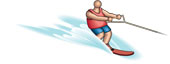 Patronage Saint-Joseph13 AVENUE DES TERRASSES86000 POITIERSTEL : 05.49.41.12.89 – MAIL : psj-cep@orange.frSEJOUR « GLISSE SUR LE LAC » DU 9 AU 14 JUILLET 2023 LAC DE VASSIVIERE23 460 ROYERE DE VASSIVIERE  JEUNE PARTICIPANT(À partir de 10 ans)NOM : ___________________________PRENOM : _______________________DATE ET LIEU DE NAISSANCE :___________________________________DOMICILE (adresse où réside l’enfant) :________________________________________________________________________________________________________________________________________________________________________________________________TELEPHONE ________________________________________________________________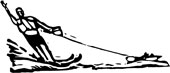 PRECISIONS ADMINISTRATIVES Indiquez le régime dont vous êtes ressortissant au titre des prestations familiales (même si vous ne percevez pas d’allocations).CAF : N° ALLOCATAIRE : _________________________________________________________ MSA : N° ALLOCATAIRE : _________________________________________________________AUTRE REGIME : ________________________________________________________________ MONTANT DU COEFFICIENT FAMILIAL (obligatoire) :_______________________________AUTORISATION PARENTALE OU TUTORALEJe soussigné(e) :……………………………………………………………………………………………………………Responsable de l’enfant :………….……………………………………………………………………...L’autorise à pratiquer l’ensemble des activités organisées au cours du séjour.Autorise l’association à prendre toutes mesures nécessaires en cas d’urgence médicale.Le jeune sait-il nager ? Oui     Non  Le jeune suit-il un régime alimentaire particulier (végétarien, pas de viande, de poisson, d’œuf…) ? Oui     Non A préciser : _______________________________________________________________________J’accepte que des photos prises pendant le séjour soient utilisées dans le cadre de l’activité de promotion de l’association.J’autorise le transport de mon enfant par d’autres personnes ou parents sur le lieu du séjour.Je décharge les organisateurs de toutes responsabilités en cas d’accident qui pourrait survenir avant et après la prise en charge effective du jeune.REGLEMENTAdhésion individuelle : 20 €Tarif Poitiers (Vacances pour tous) : 130€Solde à régler : ……………Solde réglé le : ……………Certifie exact les renseignements portés sur cette fiche.	Fait à…………………………………, le……………………………….	Signature :RESPONSABLE DE L’ENFANTRESPONSABLE DE L’ENFANTPERE OU TUTEURMERE OU TUTRICENOM :NOM :PRENOM :PRENOM :ADRESSE :ADRESSE :TEL DOMICILE :TEL DOMICILE :TEL TRAVAIL :TEL TRAVAIL :PROFESSION :EMPLOYEUR :PROFESSION :EMPLOYEUR :TEL OU L’ON PEUT JOINDRE LES RESPONSABLES DURANT LE SEJOUR :TEL OU L’ON PEUT JOINDRE LES RESPONSABLES DURANT LE SEJOUR :